Name _______________________________________________Date ___________________Adds and Subtracts within 5 with automaticity (March)1+4= ___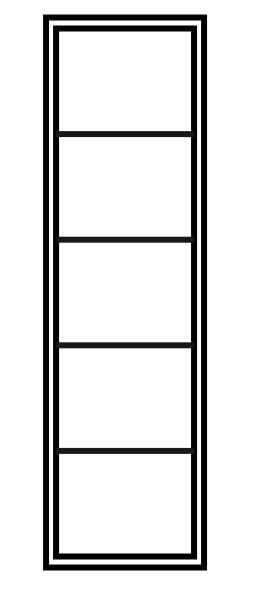 1+3= ___ 2+3=__1+2=__4+1= __	4+0=__    0+5=__			2+2=__	5-1=__	2-1= __4-2=__3-2=__5-2= __4-4=__